Robert Thomas Moran1907 – May 1, 1979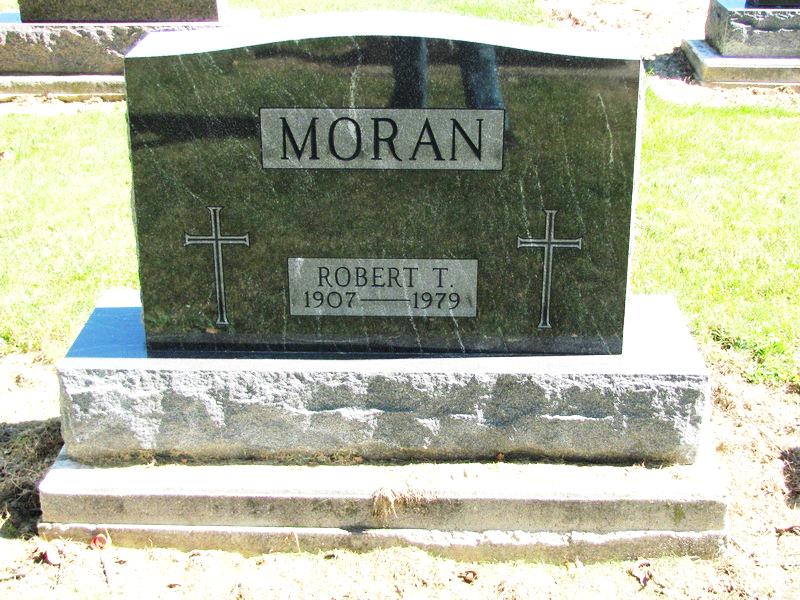 Photo by Jenna LangstonAdams Public Library System (Decatur, IN) online obit abstracts
Publication:  Decatur Daily Democrat; Date:  02 MAY 1979
Title: Moran, Robert ThomasSubject: Obituaries -- M -- 1970-1979
Abstract:  Died: Tuesday, May 1, 1979
Notes: DPL Scrapbook 5 page 85